(documento riservato, contenente dati particolari, da inviare alla Direzione Generale dell’USR FVG per il successivo inoltro ai G.L.P.)richiesta di costituzione di CLASSE SCUOLA SECONDARIA ii GRADO con ridotto numero di alunni (DPR 81/09 - art. 5, c. 2,3)Denominazione Istituto:cod. meccanografico:Numero totale di alunni iscritti alle classi prime dell’Istituto:__________________ di cui:indirizzo_________________: n. alunni____________indirizzo_________________: n. alunni____________indirizzo_________________: n. alunni____________Numero totale di alunni con disabilità certificata (con verbale definitivo INPS) iscritti alle classi prime dell’Istituto:________di cui in situazione di NON gravità (art. 3, c. 1) n. _______ nell’indirizzo______________di cui in situazione di gravità (art. 3, c. 3) n. _____ nell’indirizzo_______________N.B. Vanno inserite tutte le classi prime presenti all’interno dell’Istituto, non solo quelle per le quali si chiede lo sdoppiamento.Indirizzo: ____________  N. totale classi prime:________ così composte:Classe prima____con n. ____ alunni, di cui n.___con disabilità c. 1 e n. ____ con disabilità c. 3Classe prima____con n. ____ alunni, di cui n.___con disabilità c. 1 e n. ____ con disabilità c. 3……………………………………..Indirizzo: ____________  N. totale classi prime:________ così composte:Classe prima___con n. ____ alunni, di cui n.___con disabilità c. 1 e n. ____ con disabilità c. 3Classe prima___ con n. ____ alunni, di cui n.___con disabilità c. 1 e n. ____ con disabilità c. 3……………………………………..Indirizzo: ____________  N. totale classi prime:________ così composte:Classe prima__ con n. ____ alunni, di cui n.___con disabilità c. 1 e n. ____ con disabilità c. 3Classe prima___con n. ____ alunni, di cui n.___con disabilità c. 1 e n. ____ con disabilità c. 3…………………………………..Indirizzo: ____________  N. totale classi prime:________ così composte:Classe prima__ con n. ____ alunni, di cui n.___con disabilità c. 1 e n. ____ con disabilità c. 3Classe prima___con n. ____ alunni, di cui n.___con disabilità c. 1 e n. ____ con disabilità c. 3…………………………………….. (Aggiungere ulteriori spazi se necessario)Compilare il modulo sottostante per ogni alunno con disabilità per il quale si richiede la costituzione di una classe a numero ridotto.       (Nel caso di più alunni, aggiungere e compilare più moduli)Data:                           		                                             IL DIRIGENTE SCOLASTICO                                                                                                     (firma autografa o digitale)Riservato al G.L.P.    Iniziali Alunno/a: _______________                                        Data di nascita:____/_____/_____  Sesso: M/F Denominazione istituto e sede:Classe: L’alunno/a è in possesso della dichiarazione di particolare gravità (art. 3, c. 3):     si     no  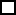 Il progetto è formulato sulla base del contenuto del PEI del 2022/23:       sì  ;   no  .Il progetto è formulato sulla base della Diagnosi Funzionale/Profilo di Funzionamento:    sì  ;   no  .Progetto articolato di integrazioneStrategie e metodologie adottate dai docenti di classe e dal docente di sostegno, richiamando gli elementi significativi della Diagnosi Funzionale/Profilo di Funzionamento:Particolari esigenze didattiche ed educative, in rapporto alle esigenze formative dell’alunno/a, che giustifichino la costituzione della sezione con numero ridotto di alunni:Parere del Gruppo di Lavoro Provinciale□ Si esprime parere favorevole□ Si esprime parere negativo per i seguenti motivi: Mancato possesso dichiarazione di particolare gravitàCarenze progettualiCarenze motivazioni Altro____________________________________________________________________Data                                                                                    Il segretario                                                                           _________________________________